УКРАЇНАОДЕСЬКА ОБЛАСТЬАРЦИЗЬКИЙ РАЙОНАРЦИЗЬКА МІСЬКА РАДАРозпорядження    № 15                                                                                         01.02.2019 р.Про скликання та порядок денний чергової  вісімдесятої сесії Арцизької міської ради VII скликання       Відповідно до статті 46, п. 4 статті 59 Закону України «Про місцеве самоврядування в Україні», частини 4 статті 14 Регламенту Арцизької міської ради VII скликання:    1.Скликати вісімдесяту чергову сесію Арцизької міської ради VII скликання о 14:00 год. 14.02.2019 року, яка відбудеться в сесійній залі Арцизької міської ради.    2.Рекомендувати черговій  сесії такий попередній порядок денний:Депутатські  запити, заяви, звернення.Доповідач: спеціаліст-землевпорядник Харченко Т.М.1.Про затвердження технічної документації із землеустрою щодо встановлення (відновлення) меж земельної ділянки в натурі (на місцевості)                                      та передачу гр. Ковалю Олександру Олександровичу у приватну власність земельної ділянки для будівництва і обслуговування житлового будинку, господарських будівель і споруд (присадибна ділянка) за адресою:                       вул. 28 Червня, . Арциз, Арцизький район, Одеська область.2.Про затвердження технічної документації із землеустрою щодо встановлення (відновлення) меж земельної ділянки в натурі (на місцевості) та передачу гр. Герасимчук Марії Романівні у приватну власність земельної ділянки для будівництва і обслуговування житлового будинку, господарських будівель і  споруд (присадибна ділянка) за адресою:            вул. Пушкіна, . Арциз, Арцизький район, Одеська область.3.Про затвердження технічної документації із землеустрою щодо встановлення (відновлення) меж земельних ділянок в натурі (на місцевості)                                      та передачу гр. Чебану Якову Олексійовичу у приватну власність земельних ділянок: для будівництва і обслуговування житлового будинку, господарських будівель і споруд (присадибна ділянка) та для ведення особистого селянського господарства за адресою: вул. Стоянова, 38,            м. Арциз, Арцизький район, Одеська область.4.Про затвердження технічної документації із землеустрою щодо встановлення (відновлення) меж земельної ділянки в натурі (на місцевості)                                      та передачу гр. Васильєву Миколі Івановичу у приватну власність земельної ділянки для будівництва і обслуговування житлового будинку, господарських будівель і споруд (присадибна ділянка) за адресою:             вул. Покровська, 27, м. Арциз, Арцизький район, Одеська область.5.Про затвердження технічної документації із землеустрою щодо встановлення (відновлення) меж земельних ділянок в натурі (на місцевості)                                      та передачу гр. Ємченко Ганні Семенівні у приватну власність земельних ділянок: для будівництва і обслуговування житлового будинку, господарських будівель і споруд (присадибна ділянка) та для ведення особистого селянського господарства за адресою: вул. Надрічна, 42,            м. Арциз, Арцизький район, Одеська область.6.Про затвердження технічної документації із землеустрою щодо встановлення (відновлення) меж земельної ділянки в натурі (на місцевості)                                      та передачу гр. Леспух Володимиру Володимировичу у приватну власність земельної ділянки для будівництва і обслуговування житлового будинку, господарських будівель і споруд (присадибна ділянка) за адресою:                       вул. Гагаріна ,82, м. Арциз, Арцизький район, Одеська область.7.Про затвердження проекту землеустрою щодо відведення земельної ділянки у оренду строком на 5 (п’ять) років Приватному акціонерному товариству «Укртелеком» для розміщення та експлуатації об’єктів і споруд телекомунікацій за адресою: вул. Добровольського, . Арциз. Арцизький район Одеська область.8.Про  припинення дії договору оренди земельної ділянки, розташованої в м. Арциз по вул. Соборна, 50, гараж №2.9.Про перехід права на земельну ділянку гр. Федорова Георгія Даниловича  для будівництва індивідуальних гаражів за адресою: вул. Соборна, 50, гараж №2, м. Арциз Арцизький район Одеська область.10.Про припинення дії договору оренди земельної ділянки, розташованої в м. Арциз по вул. Металічна, 3.11.Про надання в оренду земельної ділянки ТОВ «Сервіс Грейн» строком на 1 (один) рік (на період розробки землевпорядної документації) для виробничих потреб (автостоянка) по вул. Металічна, 3  в м. Арциз.12.Про розгляд заяви голови правління ПрАТ «Арцизький маслозавод» Шершньова В.П.Доповідач: головний  бухгалтер  Горяйнова І.І.13.Про  затвердження  звіту  про  виконання  міського бюджету  за  2018 рік.14.Про  розгляд  рекомендацій  адміністративної  колегії  Антимонопольного комітету  України.15.Про  внесення  змін  до додатку  №5   рішення  Арцизької  міської  ради  від 27.06.2018 р. № 1014 –VII «Про  встановлення  місцевих  податків  та зборів  на  2019 рік».16.Про  внесення  змін  до  Програми «Благоустрій  міста».17.Про внесення  змін  до  штатного розпису  КП «Благоустрій».18.Про  встановлення  надбавки  за  високі  досягнення  у  праці, матеріальної  допомоги.19.Про  встановлення  премії  міському  голові за  січень 2019 р.20.Про  внесення  змін  до  структури  та чисельності  виконавчого апарату Арцизької  міської ради  та  штатного  розпису  на  2019  рік.21.Про  внесення  змін  до  бюджету  міста Арциз   на  2019 рік.22.Про  розгляд  заяви  щодо  зменшення  ставки  єдиного  податку.Доповідач: спеціаліст-юрисконсульт Михайлов  О.А.23.Про  виключення  зі  складу  виконкому.Доповідач: депутат  міської  ради  Русєв С.В.                                                   24.Про  затвердження  Програми  сприяння  співвласникам  багатоквартирних  будинків  у  вирішенні  гострих  питань  з  опалювання  в м. Арциз, Одеської області.                                                                                                                      25.Про затвердження  Програми  сприяння  співвласникам багатоквартирного  будинку  по  вул. Добровольського,  2  в  м. Арциз, Одеської  області  у  вирішені  питання  заміни  опалювального  котла  у  будинку.26.Про  затвердження  плану  роботи  Арцизької  міської  ради на  2019 рік.27.Про розгляд  заяви   Пинзар І.С. 28.Про  розгляд  Програми «Організаційного  забезпечення  діяльності роботи  Арцизького  районного  відділу  філії  Державної  установи «Центр  пробації» в Одеській області.29.Про   розгляд  Програми  «Організація  підвищення  рівня  духовної  свідомості  населення  в  м. Арциз».30.Про  порушення  клопотання  про  віднесення  міста  Арциз  до  категорії  міст  обласного  значення.31.Про створення КУ «Спортивний клуб Арциз».    3.Контроль  за  виконанням  даного  розпорядження  залишаю  за  собою.Міський голова                                                                 В.М.Міхов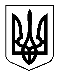 